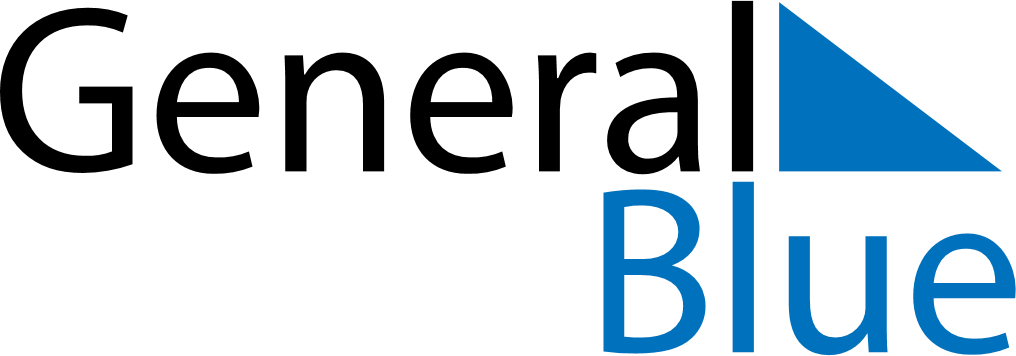 March 2086March 2086March 2086March 2086March 2086SundayMondayTuesdayWednesdayThursdayFridaySaturday12345678910111213141516171819202122232425262728293031